Anna Moon MD PhD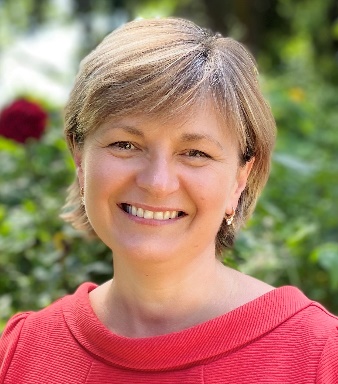 Consultant Orthopaedic Hand SurgeonAddress	 			Spire South Bank Hospital					139 Bath Road					Worcester					WR5 3YBEmail                              		anna.moon@circlehealthpartners.co.uk Website				www.annamoon.co.ukPractice Manager			Ms Jane Greenthehandclinicltd@outlook.comOffice telephone			07340 651908Full GMC registration			01/06/2005GMC reference number			6127152Entry in the Specialist Register		17/06/2005Speciality				Trauma and Orthopaedic SurgerySpecial interest				Hand and wrist surgery, specific elbow conditionsEducation, Training and CareerI graduated from Medical School in 1994 in Kosice, Slovakia. I trained in Trauma and Orthopaedics and Hand Surgery across Europe and in the UK.I undertook extensive training in hand, wrist and some specific elbow surgery including microsurgery and replantation (reattachment of amputated fingers/hands). My PhD thesis focussed on replantation and microsurgical techniques in hand surgery.I have been working as a Consultant Orthopaedic Surgeon specializing in hand, wrist and elbow surgery since 2005. I worked in Worcestershire Acute Hospital Trust for 11 years where I ran the Hand Trauma Service for Worcestershire and part of Warwickshire before deciding to work as an Independent Practitioner. In 2009 I took a sabbatical for 18 months in Abu Dhabi, UAE, where I worked with plastic surgeons on complex hand trauma.Over the last 20 years I have gained extensive knowledge and experience in hand and wrist surgery.Teaching, Research and PublicationsI regularly deliver teaching sessions to General Practitioners, Physiotherapists and Osteopaths on common hand conditions and treatments.I have run courses in hand surgery, and have presented at various conferences, both at local, national and international level, and I am a visiting lecturer at Aston University in Birmingham.Articles I have written have been published in medical journals and I have been involved in research projects, such as “The Molecular Genetics of Dupuytren’s Disease”, and “Cultivated Autologous Osteoblasts and Chondrocytes for Treatment of Non-Union and Chondral Defects”.I was involved in national hand-surgery-related trials and I ran an international multi-centre drug trial centred on the safety and efficacy of Capsaicin.Current Clinical and Medico-Legal ActivityHaving worked in general Trauma & Orthopaedics for 20 years, I chose to specialise exclusively in hand, wrist and some elbow procedures, which I have done for the last 10 years, having on average 1800 patient episodes per year, which includes consultations and various procedures.I am a member of BSSH (The British Society for Surgery of the Hand) and WMHS (West Midlands Hand Society). I attend scientific meetings regularly, usually 3-4 times a year to keep myself up to date. In addition I regularly attend various courses and webinars on specific hand surgery related topics. In 2021 I was involved in reviewing the clinical practice of a colleague in hand surgery, which has consisted of report writing and engaging with the solicitors working on the case.I attended the Bond Solon courses “Excellence in Report Writing”, “Courtroom Skills”, “Clinical Negligence Essentials Parts 1 & 2”, “Clinical Negligence Update for Expert Witness”, “Masterclass In Report Writing”, “Joint Discussion Between Experts”, and “Personal Injury Essentials”. I also regularly attend Expert Witness meetings and conferences.